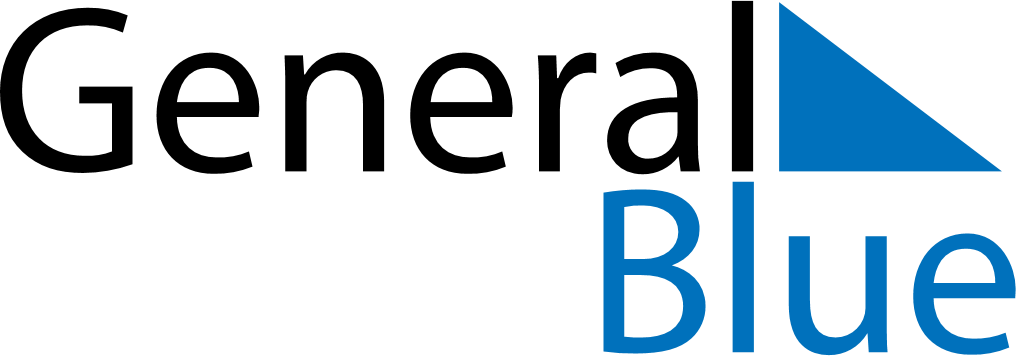 April 2030April 2030April 2030Christmas IslandChristmas IslandMONTUEWEDTHUFRISATSUN1234567891011121314Feast of the Sacrifice (Eid al-Adha)15161718192021Good Friday22232425262728Anzac Day2930